专业实习校内指导教师实习系统使用手册校内指导教师任务：在实习系统中评阅实习周记：学生需要提交6次周记在实习系统中审核实习小结在实习系统中审核调查报告在实习系统中填写实习成绩鉴定：总分应和上交的鉴定表中的实习成绩一致。成绩按百分制评定，优95-90分，良好89-80分，中79-70分，差69-60分，优秀比例不超过20%。在实习系统中填写实习工作总结，一并将实习工作总结电子稿提交给学院填写实习鉴定表（纸板）中学院指导教师意见、实习成绩、签字以上工作须在学生实习结束后一周内完成。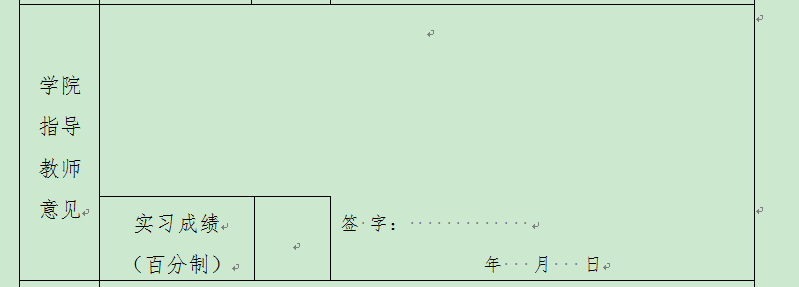 登陆实习系统。江苏师范大学实践教学平台，包含毕业设计、大学生创新创业训练计划项目、实习管理三大平台。目前教师和学生账号对接功能全部完成，可通过以下方式登陆相应平台：1.输入校园卡信息（校内信息网网址http://myu.jsnu.edu.cn/）；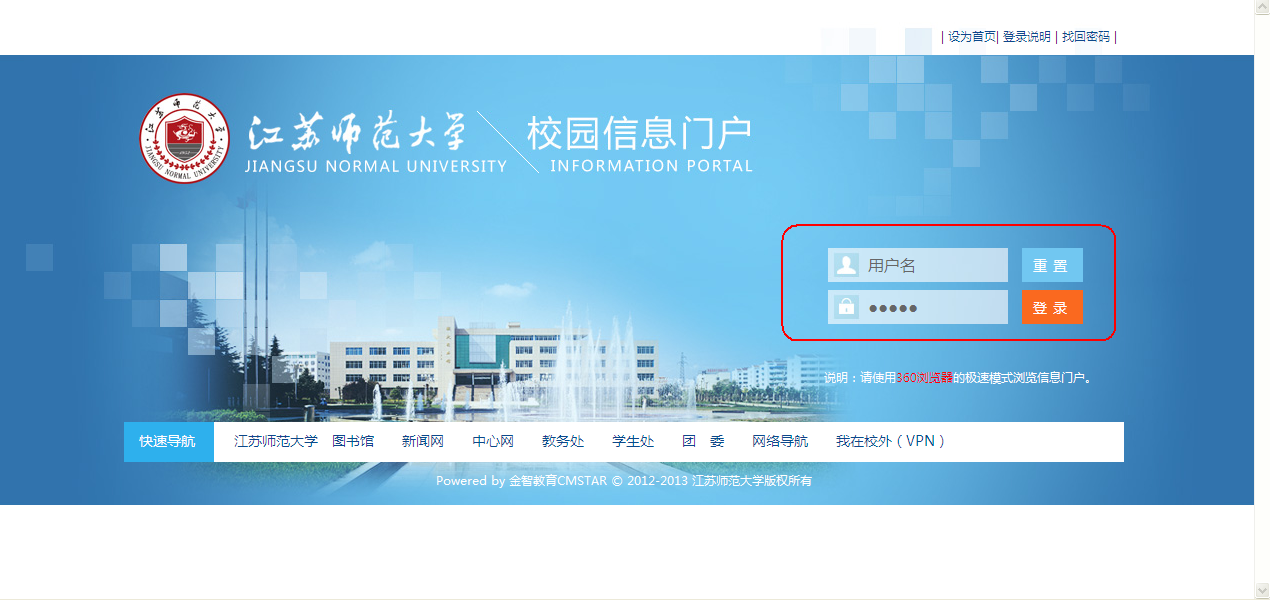 2.输入用户名和密码，点击下图中红色方框“实践教学”；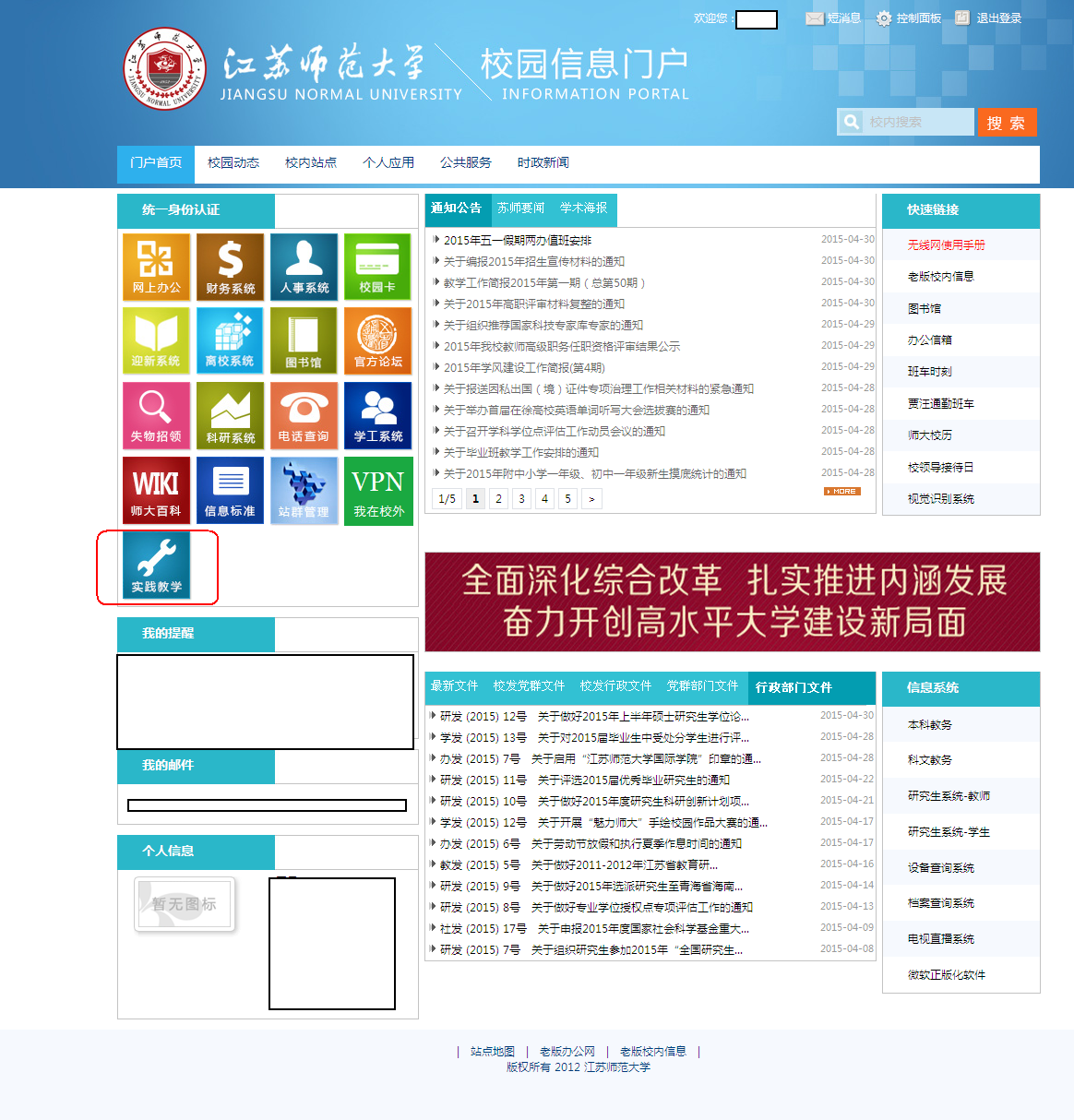 3.点击下图中“实习”，即可登录相应的平台，无需输入用户名和密码；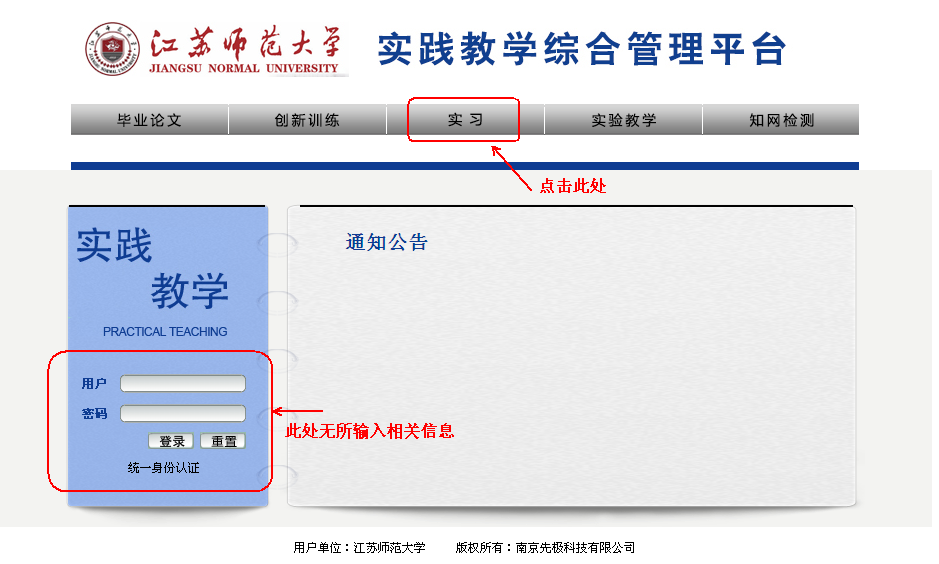 进入系统后点击专业实习管理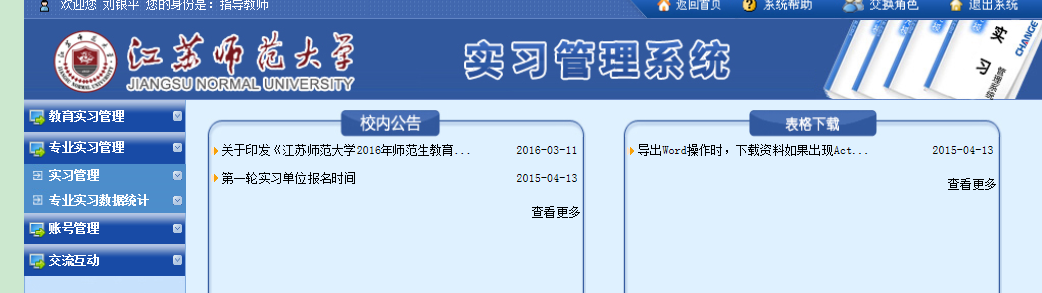 点击“实习管理”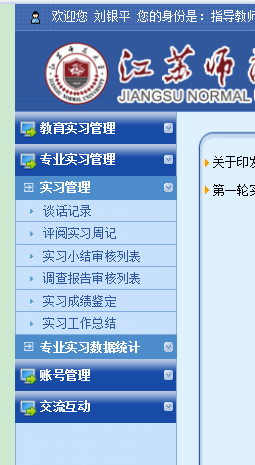 二、评阅实习周记：学生需要提交6次周记点击“评阅实习周记”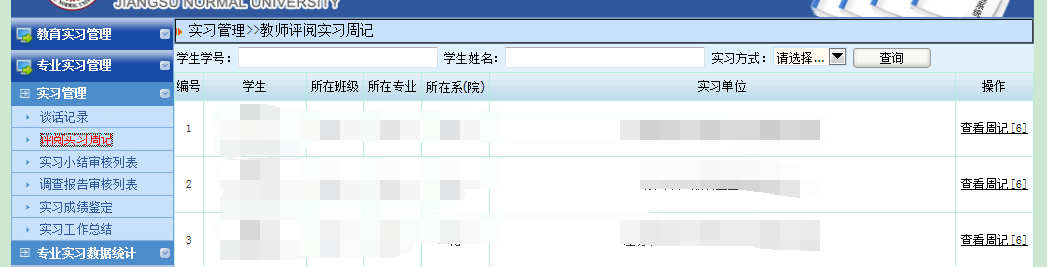 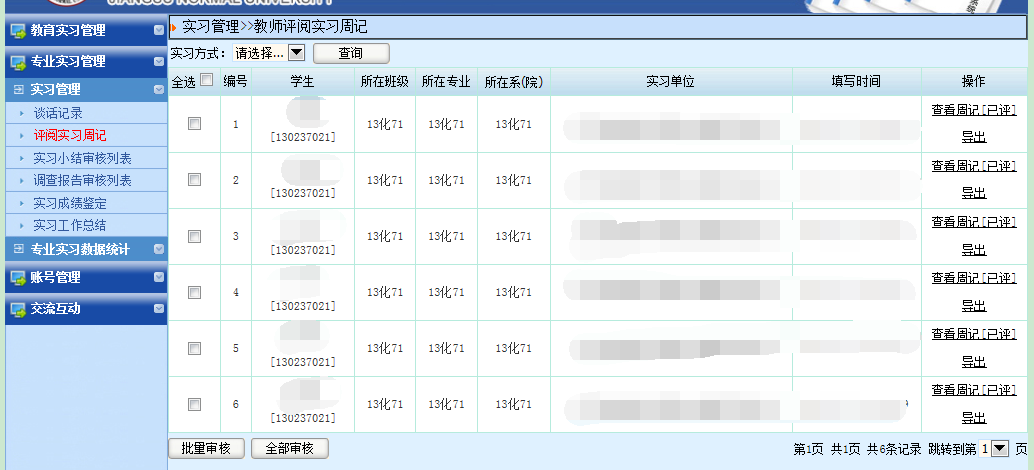 点击“查看周记”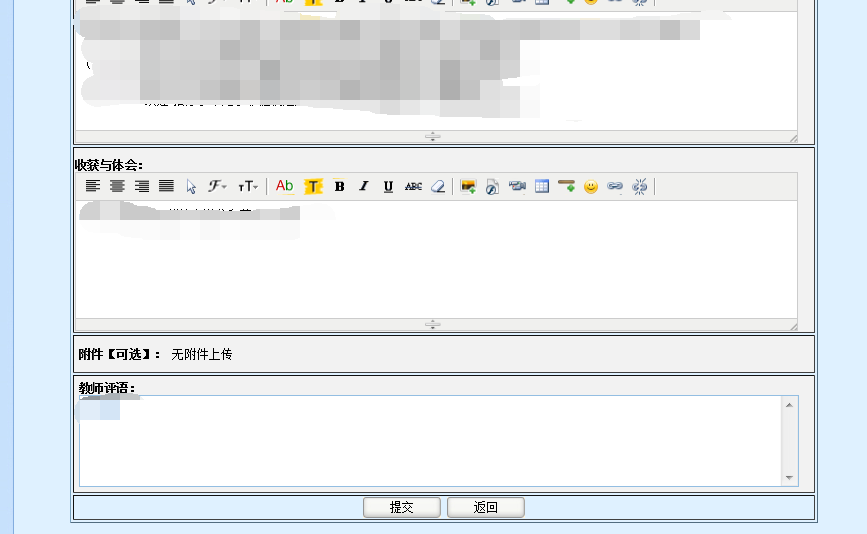 填写“教师评语”，提交。审核实习小结点击“实习小结审核列表”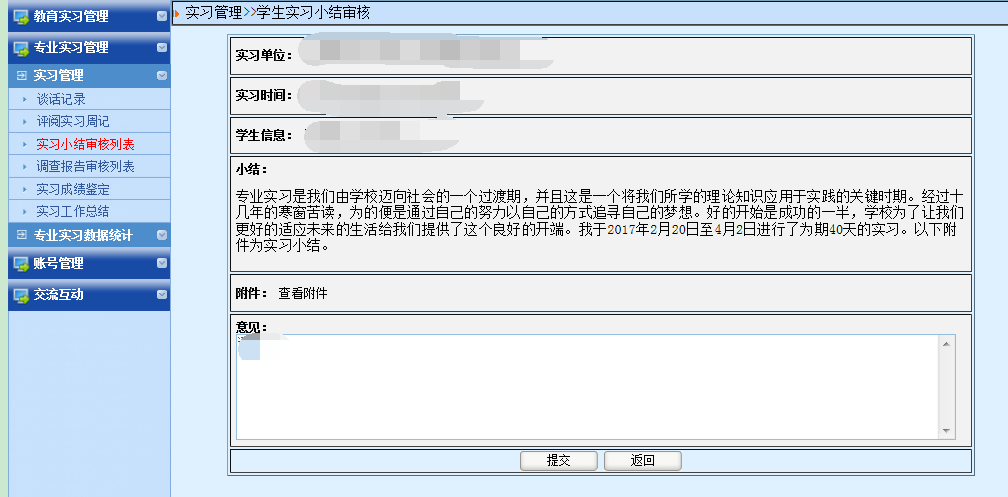 填写意见，点击提交。审核调查报告点击“调查报告审核列表”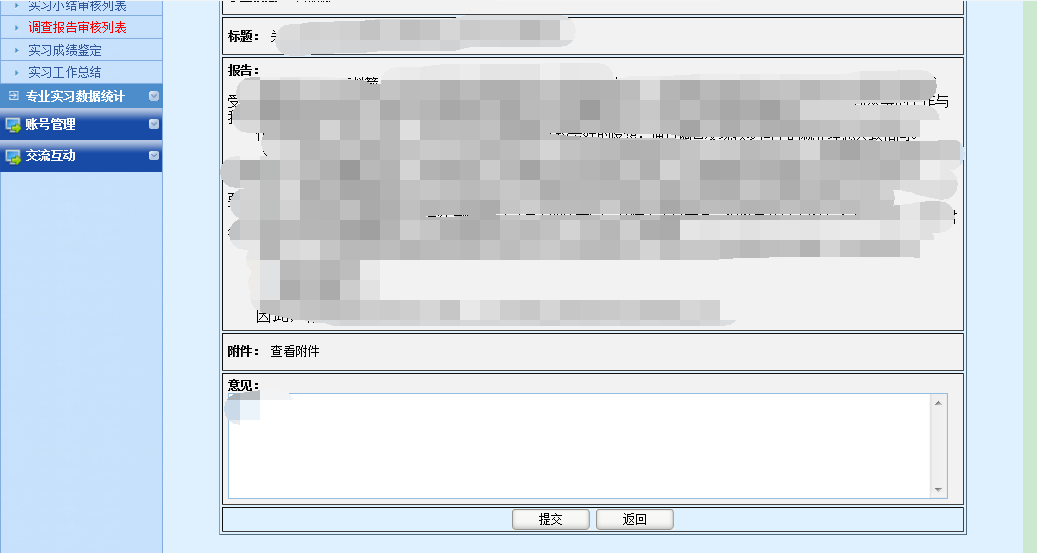 填写意见，点击提交。填写实习成绩鉴定点击“实习成绩鉴定”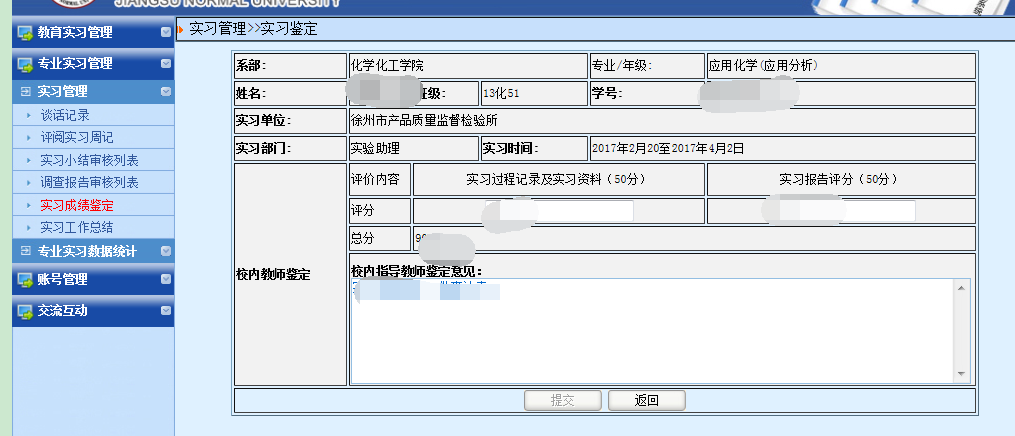 根据实习过程记录及实习资料（50分）和实习报告评分（50分）分别评分，成绩按百分制评定，优95-90分，良好89-80分，中79-70分，差69-60分，优秀比例不超过20%。总分应和上交的鉴定表中的实习成绩一致。填写意见，点击提交。填写实习工作总结点击“实习工作总结”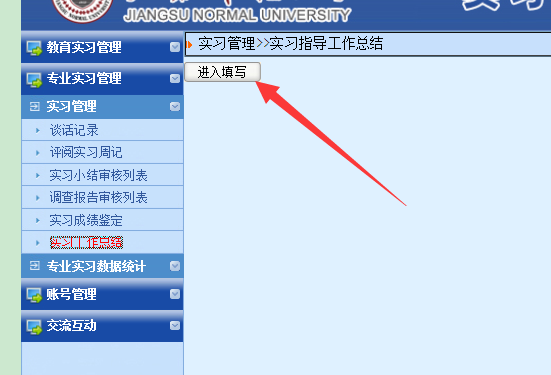 点击“进入填写”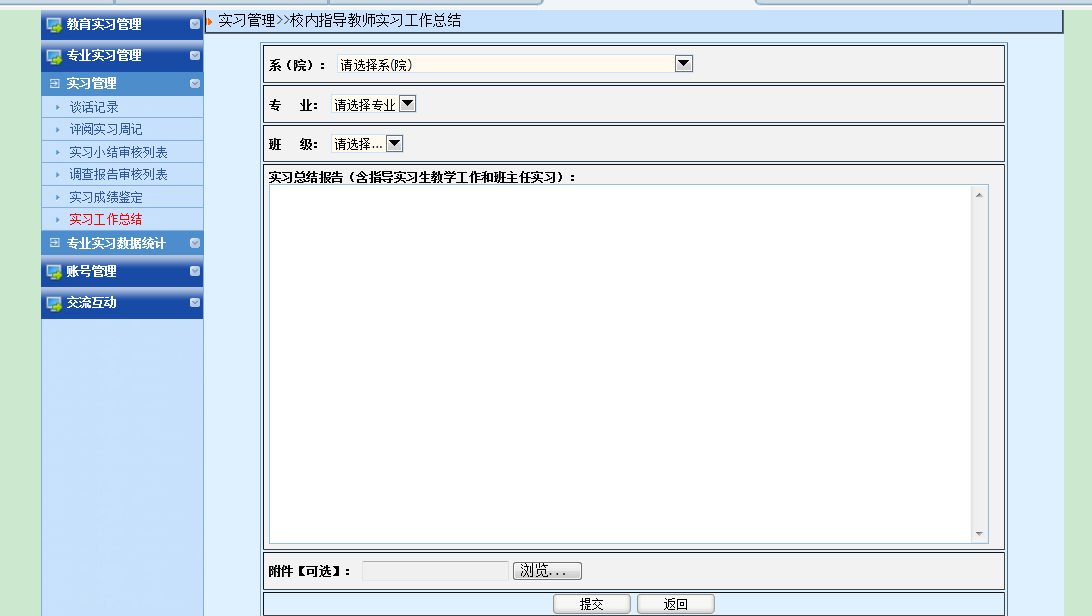 填写总结，上传附件，提交。